Приложение 2Шамбергер Дарья Александровна223-450-963Задача 1. На столе лежит стопка книг. Что легче: вытянуть нижнюю книгу, придерживая (не приподнимая!) остальные, или привести в движение всю стопку, потянув за нижнюю книжку?Задача 2. К стенке дома прислонена лестница. Человек поднимается по лестнице. В некоторый момент времени концы лестницы начинают соскальзывать вдоль стенки дома. Почему это может произойти?Домашний эксперимент.1. Возьмите обычную катушку ниток и размотайте ее на 30—40см.2. Взявшись за конец нити, потяните катушку на себя под очень небольшим углом к горизонтальной поверхности (см. рис. а). Катушка послушно «поползет» к вам.3. Чуть увеличьте угол между ниткой и горизонталью и повторите опыт. Изменилось ли что-нибудь?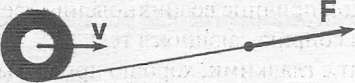 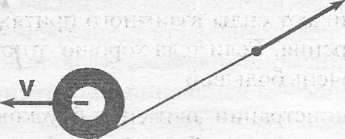 4. Повторите опыт несколько раз, увеличивая угол направления прикладываемой силы. Наступит момент, когда катушка перестанет катиться к вам, остановится и далее покатится в обратную сторону, разматывая нить (см. рис. б). 5. Попытайтесь объяснить полученный эффект.Дополнительный материал.Трение скольжения и трение каченияЕсли сравнить силы, которые приходится преодолевать, заставляя тело скользить и катиться, то разница получается очень внушительная — в несколько десятков раз. Неудивительно, что трение качения «победило» трение скольжения. Недаром человечество уже очень давно перешло на колесный транспорт.Но замена полозьев колесами еще не была полной победой над трением скольжения - ведь колесо насажано на ось. На первый взгляд невозможно избежать трения осей о подшипники. На протяжении веков люди старались уменьшить трение скольжения в подшипниках различными смазками. Это уменьшало трение в 8-10 раз,  но все же иногда и этого было недостаточно.Только в конце 19 века возникла замечательная идея заменить в подшипниках трение скольжения трением качения. Эту замену осуществляет шариковый подшипник. Между осью и втулкой поместили шарики, заменив таким образом трение скольжения трением качения.Роль подшипников качения в современной технике трудно переоценить. Их делают с шариками, с цилиндрическими роликами, с коническими роликами. Существуют шариковые подшипники размером в миллиметр; некоторые подшипники для больших машин весят более тонны.На железной дороге18 августа 1851 года император Николай 1 совершил первую поездку из Петербурга в Москву по железной дороге.  Императорский поезд был готов к отправлению в 4 утра. Начальник строительства дороги, генерал Клейнмихель, чтобы подчеркнуть особенную торжественность события, приказал первую версту железнодорожного полотна покрасить белой масляной краской. Это красиво и подчеркивало то обстоятельство, что императорский поезд первым пройдет по нетронутой белизне уходящих вдаль рельсов. Однако Клейнмихель не учел одного обстоятельства. Он забыл о смазочном действий масляной краски, уменьшающем трение.— паровоз буксовал. А что было дальше? Жандармы, подобрав полы шинелей, бежали эту версту перед поездом и посыпали песком покрашенные рельсы. Зачем?